GUÍA DE INGLÉS ¿Qué necesito saber?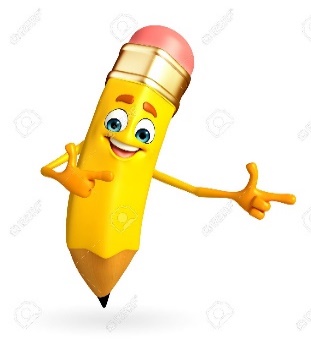 Entonces:Identificar es: Establecer, demostrar, reconocer la identidad de cosa, persona, objeto, etcEntendemos por: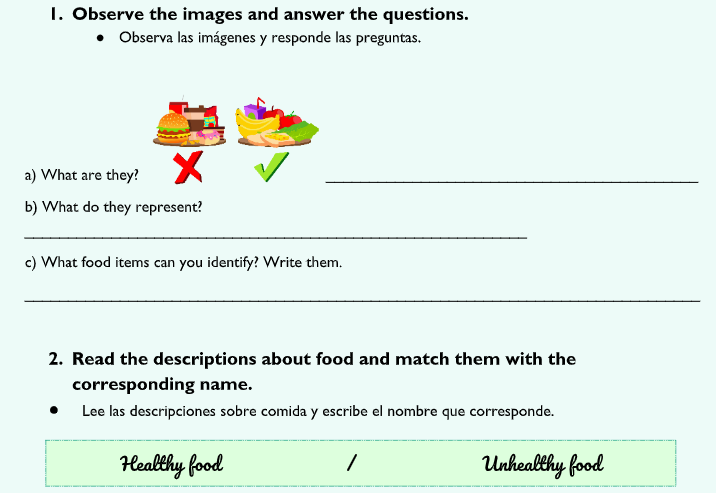 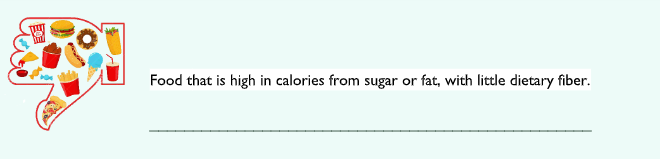 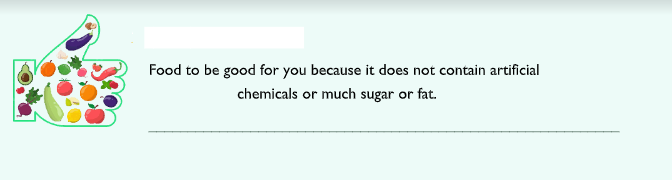 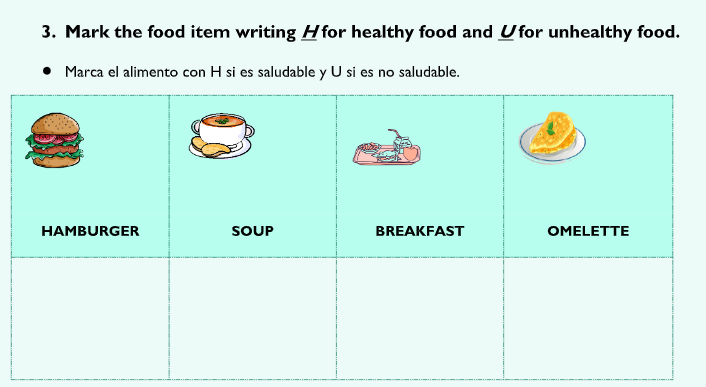 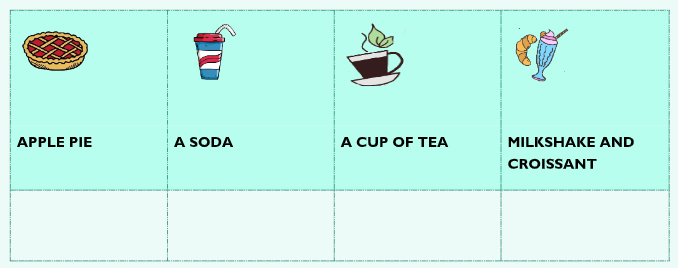 *Enviar foto de la guía desarrollada al WhatsApp del curso y archivar en cuaderno de la asignatura.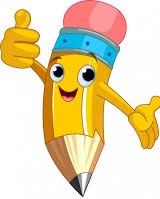 Autoevaluación o Reflexión personal sobre la actividad:1.- ¿Qué fue lo más difícil de este trabajo? ¿Por qué?…………………………………………………………………………………………………………………..Name:Grade: 7°A   Date: semana N° 15¿QUÉ APRENDEREMOS?¿QUÉ APRENDEREMOS?¿QUÉ APRENDEREMOS?Objetivo (s): OA9. Demostrar comprensión de ideas generales e información explícita en textos adaptados y auténticos simples, en formato impreso o digital, acerca de temas variados (como experiencias personales, temas de otras asignaturas, del contexto inmediato, de actualidad e interés global o de otras culturas) y que contienen las funciones del año.Objetivo (s): OA9. Demostrar comprensión de ideas generales e información explícita en textos adaptados y auténticos simples, en formato impreso o digital, acerca de temas variados (como experiencias personales, temas de otras asignaturas, del contexto inmediato, de actualidad e interés global o de otras culturas) y que contienen las funciones del año.Objetivo (s): OA9. Demostrar comprensión de ideas generales e información explícita en textos adaptados y auténticos simples, en formato impreso o digital, acerca de temas variados (como experiencias personales, temas de otras asignaturas, del contexto inmediato, de actualidad e interés global o de otras culturas) y que contienen las funciones del año.Contenidos: Distintos alimentos. Comida saludable y comida chatarra. Contenidos: Distintos alimentos. Comida saludable y comida chatarra. Contenidos: Distintos alimentos. Comida saludable y comida chatarra. Objetivo de la semana: Relacionar el vocabulario relativo a vida saludable con su rutina diaria, a través de actividades de observación, asociación y comprensión. Objetivo de la semana: Relacionar el vocabulario relativo a vida saludable con su rutina diaria, a través de actividades de observación, asociación y comprensión. Objetivo de la semana: Relacionar el vocabulario relativo a vida saludable con su rutina diaria, a través de actividades de observación, asociación y comprensión. Habilidad: Identifican léxico relevante aprendido en inglés.Habilidad: Identifican léxico relevante aprendido en inglés.Habilidad: Identifican léxico relevante aprendido en inglés.Los alimentos que conocemos los podemos clasificar en dos categorías: Comida saludable y comida chatarra.La comida saludable se considera a los alimentos que nos aportan distintos nutrientes a nuestro cuerpo los cuales nos hacen bien y contienen bajas calorías como, por ejemplo: frutas, verduras, agua, legumbres, grasas saludables (palta, aceite de oliva, frutos secos, etc). Esto en inglés se llama HEALTHY FOOD.La comida chatarra se considera a todos los alimentos que nos aportan muy pocos nutrientes y la mayoría de ellos no son beneficiosas para nuestra salud como, por ejemplo: papas fritas, hot dogs, pizza, frituras, bebidas, etc.Esto en inglés se llama UNHEALTHY FOOD.